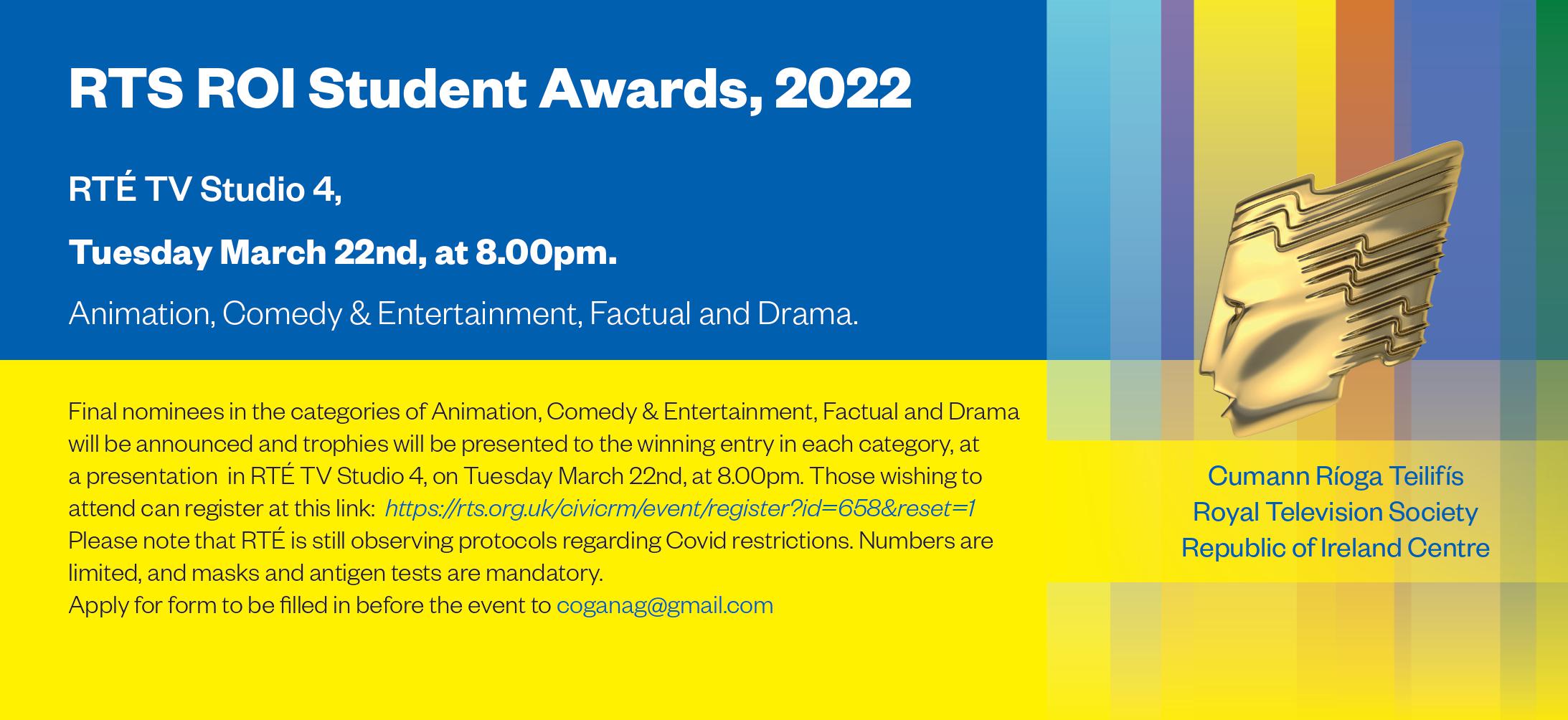 COVID-19 is characterised by the following symptoms:➢ Fever (high temperature, 38oC or above)➢ Dry cough➢ Fatigue (tiredness)➢ Cold, flu or hay fever like symptomsVisitors to RTÉ are required to wear face coverings in the following settings:➢ While circulating throughout our premises both indoors and outdoors.➢ In all production settings, both indoors and outdoors.➢ Offsite productions are also RTÉ workplaces and must adhere to this requirement; this includes RTÉ Outdoor Broadcasts (OB’s) and Electronic Field Production (EFP). During the recording of a piece to camera (live and pre-recorded), a presenter, actor, correspondent, contributor, journalist, or other who may be required to deliver lines on camera may remove their face covering once all other protocols have been fully implemented.COVID-19 QuestionnaireTo be completed by audience members, contributors, guests and contractors in advance of visiting the studio/participating (please tick relevant answer)  Reason for visit:	  1. Do you have symptoms of COVID-19 at this time?Yes	¨	No	¨ 2. Have you been advised by a Doctor or the HSE to self-isolate or restrict movements at this time?Yes	¨	No	¨	 	 Print Name: _________________Signature: _____________________Date: ______________If you have answered yes to either questions aboveWe ask that you do not visit or join the audience or contribute in person to the relevant programme   	